APPLICATION FOR RNAV 10 / RNP 10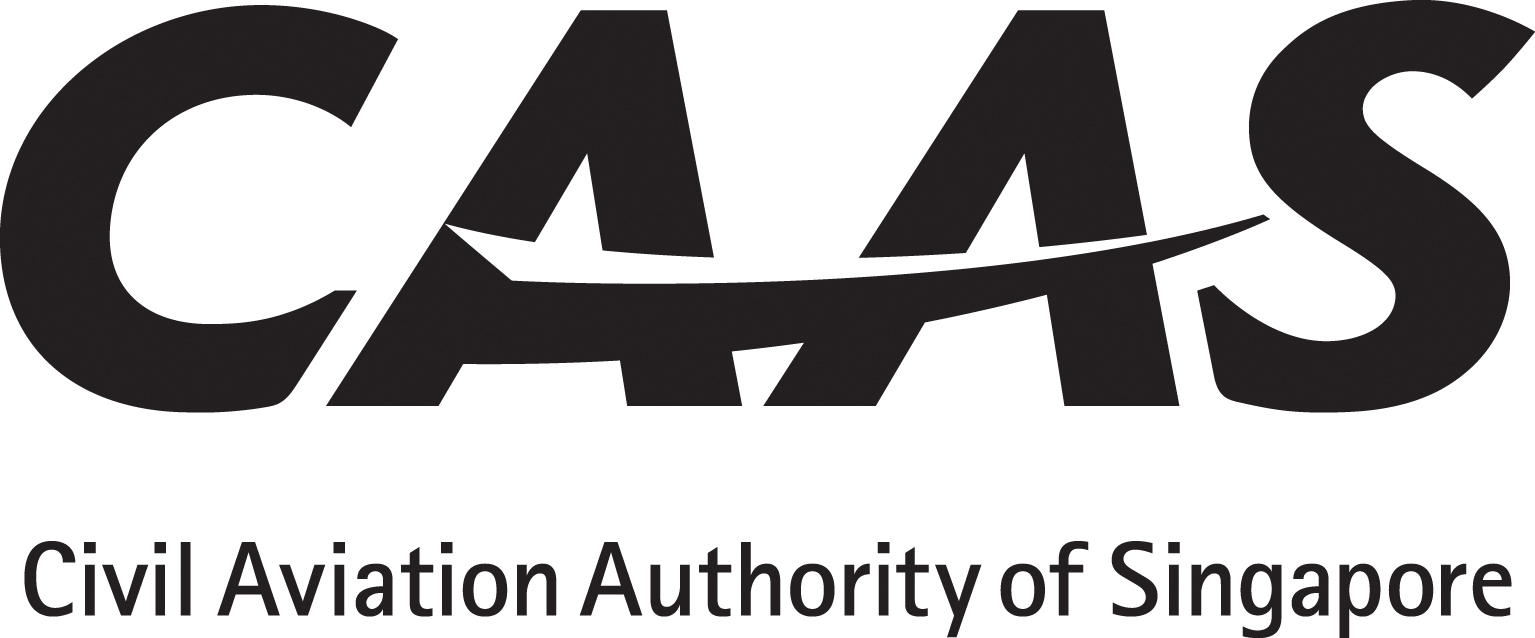 (AREA NAVIGATION 10 / REQUIRED NAVIGATION PERFORMANCE 10)INSTRUCTIONS1.     	The applicant will tick (√) the appropriate yes/no boxes and as applicable insert references from the AFM or Ops Manual with sample pages attached as appendix.2.    	Operator must obtain and submit manufacturer’s written confirmation with regard to continuing maintenance. 3.    	Operating policy and procedures, training syllabus and lesson plan must be submitted for approval before commencement of flight 	crew / dispatcher training.  PARTICULARSOperator : _________________________AOC No:___________ Rep’s Name:_________________Position:______________“Warning:   Notice is given that the operator shall accept full responsibility for all information given in this application form. Any attempt to provide false information will result in rejection of the application and, if already granted, the withdrawal of the Operational Approval. In addition, the operator may render himself liable to prosecution under section 29C(1)(b) of the Air Navigation Act.”        “I declare to the best of my knowledge and belief that the statements made and the information supplied in this form are complete and correct.  I understand that any false representations made by me for the purpose of procuring the Singapore aviation safety instrument is an offence under section 29C(1)(b) of the Air Navigation Act and I may be subject to the penalties stipulated thereunder and any Singapore aviation safety instrument granted pursuant to the application will be revoked.”Signature / Name of person representing the operator:____________________________________                                  						Signature / Name of FS Officer accepting this form:_____________________________________REFERENCESRegulatory: 	(1)    ANR-98Compliance:    (1)   CAAS AC 98-2-2     (2)   ICAO Doc 9613    (3)   FAA Order 8400.12A  Aircraft manufacturer,Model and seriesAircraft manufacturer,Model and seriesSerial numberRegistration No.of INS / IRS / IRU manufacturer and modelNo. of GNSS manufacturer and modelNo. of FMS / FMGC manufacturer and modelNo. of FMS / FMGC manufacturer and modelAny other Long Range Navigation systems and No.RNAV/RNP specificationAC 98-2-2Title of ParagraphTitle of ParagraphTitle of ParagraphTitle of ParagraphTitle of ParagraphTitle of ParagraphApplicant’s Compliance ReferenceApplicant’s Compliance ReferenceCAAS Use3    □yes  □no3.1Aircraft Eligibility Aircraft meeting the following requirements (LRNS) are eligible for RNAV 10 operational approval:(a)   Dual INS or IRU approved in accordance with 14 CFR Part 121 Appendix G (Operating time limit with no radio-updating is 6.2 hour starting from engagement in inertial navigation mode.);(b)  Dual GNSS with FAA AC 20-138A certification for primary means of navigation in oceanic and remote areas subject to approved dispatch FDE prediction. (Maximum FDE outage time is 34 mins); (c)    Multisensor systems integrating GNSS with FDE approved using the guidance in AC 20-138( ), Appendix 1 can be considered to meet RNP 10 requirements without time limitations; or(d)   A combination of a single INS or IRU approved to 14 CFR Part 121 Appendix G standards, and a single GNSS approved in accordance with TSO-C196, TSO-C145 or TSO-C146.Note: AFM documentation of compliance to FAA AC 90-105A Appendix G is one of the means to demonstrate RNP 10 capability.Aircraft Eligibility Aircraft meeting the following requirements (LRNS) are eligible for RNAV 10 operational approval:(a)   Dual INS or IRU approved in accordance with 14 CFR Part 121 Appendix G (Operating time limit with no radio-updating is 6.2 hour starting from engagement in inertial navigation mode.);(b)  Dual GNSS with FAA AC 20-138A certification for primary means of navigation in oceanic and remote areas subject to approved dispatch FDE prediction. (Maximum FDE outage time is 34 mins); (c)    Multisensor systems integrating GNSS with FDE approved using the guidance in AC 20-138( ), Appendix 1 can be considered to meet RNP 10 requirements without time limitations; or(d)   A combination of a single INS or IRU approved to 14 CFR Part 121 Appendix G standards, and a single GNSS approved in accordance with TSO-C196, TSO-C145 or TSO-C146.Note: AFM documentation of compliance to FAA AC 90-105A Appendix G is one of the means to demonstrate RNP 10 capability.Aircraft Eligibility Aircraft meeting the following requirements (LRNS) are eligible for RNAV 10 operational approval:(a)   Dual INS or IRU approved in accordance with 14 CFR Part 121 Appendix G (Operating time limit with no radio-updating is 6.2 hour starting from engagement in inertial navigation mode.);(b)  Dual GNSS with FAA AC 20-138A certification for primary means of navigation in oceanic and remote areas subject to approved dispatch FDE prediction. (Maximum FDE outage time is 34 mins); (c)    Multisensor systems integrating GNSS with FDE approved using the guidance in AC 20-138( ), Appendix 1 can be considered to meet RNP 10 requirements without time limitations; or(d)   A combination of a single INS or IRU approved to 14 CFR Part 121 Appendix G standards, and a single GNSS approved in accordance with TSO-C196, TSO-C145 or TSO-C146.Note: AFM documentation of compliance to FAA AC 90-105A Appendix G is one of the means to demonstrate RNP 10 capability.Aircraft Eligibility Aircraft meeting the following requirements (LRNS) are eligible for RNAV 10 operational approval:(a)   Dual INS or IRU approved in accordance with 14 CFR Part 121 Appendix G (Operating time limit with no radio-updating is 6.2 hour starting from engagement in inertial navigation mode.);(b)  Dual GNSS with FAA AC 20-138A certification for primary means of navigation in oceanic and remote areas subject to approved dispatch FDE prediction. (Maximum FDE outage time is 34 mins); (c)    Multisensor systems integrating GNSS with FDE approved using the guidance in AC 20-138( ), Appendix 1 can be considered to meet RNP 10 requirements without time limitations; or(d)   A combination of a single INS or IRU approved to 14 CFR Part 121 Appendix G standards, and a single GNSS approved in accordance with TSO-C196, TSO-C145 or TSO-C146.Note: AFM documentation of compliance to FAA AC 90-105A Appendix G is one of the means to demonstrate RNP 10 capability.Aircraft Eligibility Aircraft meeting the following requirements (LRNS) are eligible for RNAV 10 operational approval:(a)   Dual INS or IRU approved in accordance with 14 CFR Part 121 Appendix G (Operating time limit with no radio-updating is 6.2 hour starting from engagement in inertial navigation mode.);(b)  Dual GNSS with FAA AC 20-138A certification for primary means of navigation in oceanic and remote areas subject to approved dispatch FDE prediction. (Maximum FDE outage time is 34 mins); (c)    Multisensor systems integrating GNSS with FDE approved using the guidance in AC 20-138( ), Appendix 1 can be considered to meet RNP 10 requirements without time limitations; or(d)   A combination of a single INS or IRU approved to 14 CFR Part 121 Appendix G standards, and a single GNSS approved in accordance with TSO-C196, TSO-C145 or TSO-C146.Note: AFM documentation of compliance to FAA AC 90-105A Appendix G is one of the means to demonstrate RNP 10 capability.Aircraft Eligibility Aircraft meeting the following requirements (LRNS) are eligible for RNAV 10 operational approval:(a)   Dual INS or IRU approved in accordance with 14 CFR Part 121 Appendix G (Operating time limit with no radio-updating is 6.2 hour starting from engagement in inertial navigation mode.);(b)  Dual GNSS with FAA AC 20-138A certification for primary means of navigation in oceanic and remote areas subject to approved dispatch FDE prediction. (Maximum FDE outage time is 34 mins); (c)    Multisensor systems integrating GNSS with FDE approved using the guidance in AC 20-138( ), Appendix 1 can be considered to meet RNP 10 requirements without time limitations; or(d)   A combination of a single INS or IRU approved to 14 CFR Part 121 Appendix G standards, and a single GNSS approved in accordance with TSO-C196, TSO-C145 or TSO-C146.Note: AFM documentation of compliance to FAA AC 90-105A Appendix G is one of the means to demonstrate RNP 10 capability.□yes  □noCONTINUING AIRWORTHINESSMaintenance programme reference CONTINUING AIRWORTHINESSMaintenance programme reference CONTINUING AIRWORTHINESSMaintenance programme reference CONTINUING AIRWORTHINESSMaintenance programme reference CONTINUING AIRWORTHINESSMaintenance programme reference CONTINUING AIRWORTHINESSMaintenance programme reference 5      □yes  □no5.15.25.3FLIGHT OPERATIONSFlight Crew Knowledge and TrainingThe operator must have programme to ensure the flight crew have the necessary knowledge and skills in RNAV 10 operations.Where GNSS is used, the flight crew should be familiar with GNSS principles relating to air navigation.The Authority may accept RNAV 10 training using ground-based instructional method.FLIGHT OPERATIONSFlight Crew Knowledge and TrainingThe operator must have programme to ensure the flight crew have the necessary knowledge and skills in RNAV 10 operations.Where GNSS is used, the flight crew should be familiar with GNSS principles relating to air navigation.The Authority may accept RNAV 10 training using ground-based instructional method.FLIGHT OPERATIONSFlight Crew Knowledge and TrainingThe operator must have programme to ensure the flight crew have the necessary knowledge and skills in RNAV 10 operations.Where GNSS is used, the flight crew should be familiar with GNSS principles relating to air navigation.The Authority may accept RNAV 10 training using ground-based instructional method.FLIGHT OPERATIONSFlight Crew Knowledge and TrainingThe operator must have programme to ensure the flight crew have the necessary knowledge and skills in RNAV 10 operations.Where GNSS is used, the flight crew should be familiar with GNSS principles relating to air navigation.The Authority may accept RNAV 10 training using ground-based instructional method.FLIGHT OPERATIONSFlight Crew Knowledge and TrainingThe operator must have programme to ensure the flight crew have the necessary knowledge and skills in RNAV 10 operations.Where GNSS is used, the flight crew should be familiar with GNSS principles relating to air navigation.The Authority may accept RNAV 10 training using ground-based instructional method.FLIGHT OPERATIONSFlight Crew Knowledge and TrainingThe operator must have programme to ensure the flight crew have the necessary knowledge and skills in RNAV 10 operations.Where GNSS is used, the flight crew should be familiar with GNSS principles relating to air navigation.The Authority may accept RNAV 10 training using ground-based instructional method.Doc 9613    □yes  □noOPERATIONS MANUALFlight PlanningVerify RNAV 10 time limitVerify requirement for GNSS, such as FDE, if appropriate.Pre-flight proceduresReview technical logReview emergency proceduresLRNSs fully serviceable and with integrity En routeAircraft position X-check against Navaids for accuracy prior to entryGeneral operating proceduresCheck time limit if operation with INS/IRU only. Time starts when system enters navigation mode and stops when reference to navaids.  OPERATIONS MANUALFlight PlanningVerify RNAV 10 time limitVerify requirement for GNSS, such as FDE, if appropriate.Pre-flight proceduresReview technical logReview emergency proceduresLRNSs fully serviceable and with integrity En routeAircraft position X-check against Navaids for accuracy prior to entryGeneral operating proceduresCheck time limit if operation with INS/IRU only. Time starts when system enters navigation mode and stops when reference to navaids.  OPERATIONS MANUALFlight PlanningVerify RNAV 10 time limitVerify requirement for GNSS, such as FDE, if appropriate.Pre-flight proceduresReview technical logReview emergency proceduresLRNSs fully serviceable and with integrity En routeAircraft position X-check against Navaids for accuracy prior to entryGeneral operating proceduresCheck time limit if operation with INS/IRU only. Time starts when system enters navigation mode and stops when reference to navaids.  OPERATIONS MANUALFlight PlanningVerify RNAV 10 time limitVerify requirement for GNSS, such as FDE, if appropriate.Pre-flight proceduresReview technical logReview emergency proceduresLRNSs fully serviceable and with integrity En routeAircraft position X-check against Navaids for accuracy prior to entryGeneral operating proceduresCheck time limit if operation with INS/IRU only. Time starts when system enters navigation mode and stops when reference to navaids.  OPERATIONS MANUALFlight PlanningVerify RNAV 10 time limitVerify requirement for GNSS, such as FDE, if appropriate.Pre-flight proceduresReview technical logReview emergency proceduresLRNSs fully serviceable and with integrity En routeAircraft position X-check against Navaids for accuracy prior to entryGeneral operating proceduresCheck time limit if operation with INS/IRU only. Time starts when system enters navigation mode and stops when reference to navaids.  OPERATIONS MANUALFlight PlanningVerify RNAV 10 time limitVerify requirement for GNSS, such as FDE, if appropriate.Pre-flight proceduresReview technical logReview emergency proceduresLRNSs fully serviceable and with integrity En routeAircraft position X-check against Navaids for accuracy prior to entryGeneral operating proceduresCheck time limit if operation with INS/IRU only. Time starts when system enters navigation mode and stops when reference to navaids.  □yes  □noMEL  Minimum equipment list showing LRNS provisions□yes  □noHMI   Human / Machine Interface review.□yes  □noQSRA  Qualitative Safety Risk AssessmentRevision HistoryRevision HistoryRevision HistoryRevision HistoryVersionDateParagraph(s)Details1.001 October 2015Title & othersMiscellaneous2.031 July 2019VariousChange in References